NalogaRazišči motnje hranjenja: naštej motnje z opisom značilnih znakov in možne vzroke za njihov nastanek.                                                                                                                                        6tnalogaZa malico imaš kruh, sir in paradižnik.Katere hranilne snovi so v teh živilih?Kakšen pomen imajo posamezne skupine hranilnih snovi za naše telo?                             5tnalogaNariši poučen strip, ki naj ponazori skrb za zdrave zobe (vsaj štiri stvari)                                                                                                                                                                                                                                   4tnalogaPojasni, kaj pomenijo oznake na živih.	     3t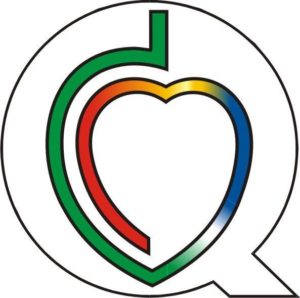 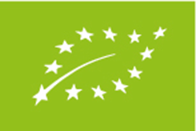 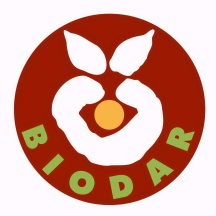 5.nalogaPoglej na embalažo soli. Ali je jodirana. Pojasni zakaj je pomembno, da je jodirana.                           	                                           2t
               6.nalogaS poskusom razišči princip delovanja žolča. Poskus: U 123. Velikost steklenice in količino olja lahko zmanjšaš; lahko pa delaš samo z eno stek., naliješ, vodo, dodaš olje, počakaš..potem pa narediš še drugi del poskusa.Opažanja in ugotovitve zapiši.                                                                                                    4tOcenjevalna lestvica: 13t zadostno, 15 t dobro, 19t prav dobro, 22t odlično